From: David Reifman
Sent: Friday, March 8, 2019 9:40 AM
To: Steve Berlin
Subject: FW: Join us at the 14th Annual Legendary Landmarks Celebration Hi Steve.   I attended this event. From: Landmarks Illinois <events@landmarks.org> 
Sent: Tuesday, January 22, 2019 9:52 AM
To: David Reifman <David.Reifman@cityofchicago.org>
Subject: Join us at the 14th Annual Legendary Landmarks CelebrationMarch 7, 2019, in Chicago 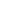 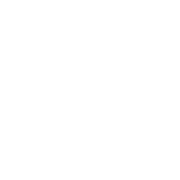 